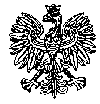 KOMENDA  WOJEWÓDZKA  POLICJIz siedzibą w RadomiuSekcja Zamówień Publicznych	ul. 11 Listopada 37/59, 26-600 Radom		fax. 47 701 31 03          Radom, dnia  01.02.2024r.ZP – 335 /24INFORMACJA Z OTWARCIA OFERTdotyczy postępowania o udzielenie zamówienia publicznego ogłoszonego na dostawy
w trybie podstawowym bez możliwości prowadzenia negocjacji, na podstawie art. 275 pkt 1
 w przedmiocie zamówienia: „Zakup wraz z dostarczeniem sprzętu informatycznego dla potrzeb jednostek Policji garnizonu mazowieckiego – Część I” Nr sprawy 1 /24 ( ID 875352 )Nr wewnętrzny postępowania 1 /24 ( ID 875352 )Nr ogłoszenia o zamówieniu w BZP: 2024 /BZP 00042119/01 z dnia 16.01.2024 rokuZamawiający - Komenda Wojewódzka Policji z siedzibą w Radomiu, działając na podstawie 
art. 222  ust. 5 ustawy z dnia 11 września 2019r. Prawo zamówień publicznych ( Dz. U. z 2023r. poz. 1605 i 1720 z późn. zm. ) informuje, iż w wyznaczonym przez Zamawiającego terminie tj. do dnia 31.01.2024r., do godziny 10:00 – wpłynęło dwanaście ofert  w przedmiotowym postępowaniu prowadzonym za pośrednictwem platformazapupowa.pl pod adresem: https://platformazakupowa.pl/pn/kwp_radom  ( ID 875352 ).   Nazwy albo imiona i nazwiska oraz siedziby lub miejsca prowadzonej działalności gospodarczej albo miejsca zamieszkania Wykonawców, których oferty zostały otwarte, ceny lub koszty zawarte w ofertach:OFERTA NR 1 zadanie 3   KRAFTMANN Cezary Czerny ul. Kabrioletu 403-117 WarszawaZadanie nr 3 - Cena brutto oferty - 5 675,01 złOFERTA NR 2 zadanie 1, 2, 3, 4, 5, 6 ALLTECH Spółka jawna Zdzisław Pająk, Artur Pająk  ul. Spółdzielcza 3309-407 Płock Zadanie nr 1- Cena brutto oferty - 24 538,50 złZadanie nr 2- Cena brutto oferty -   7 106,94 złZadanie nr 3- Cena brutto oferty -   2 841,30 złZadanie nr 4- Cena brutto oferty -   3 621,12 złZadanie nr 5- Cena brutto oferty -   4 022,10 złZadanie nr 6- Cena brutto oferty - 11 685,00 złOFERTA NR 3 zadanie 4, 5 COPY.NET.PL Piotr Sójkaul. Łaczyny 402-820 WarszawaZadanie nr 4- Cena brutto oferty -   2 088,54 złZadanie nr 5- Cena brutto oferty -   2 446,47 złOFERTA NR 4 zadanie 4, 5, 6 SHARP ELECTRONICS ( Europe ) GMBH Sp. z o.o. Oddział w Polsceul. Poleczki 3302-822 WarszawaZadanie nr 4- Cena brutto oferty -   2 942,16 złZadanie nr 5- Cena brutto oferty -   2 231,22 złZadanie nr 6- Cena brutto oferty - 10 472,22 złOFERTA NR 5 zadanie 1, 4, 5, 6 CEZAR Cezary Machnio i Piotr Gębka Sp. z o.o.ul. Wolności 8 lok. 426-600 RadomZadanie nr 1- Cena brutto oferty - 27 298,62 złZadanie nr 4- Cena brutto oferty -   5 043,00 złZadanie nr 5- Cena brutto oferty -   4 243,50 złZadanie nr 6- Cena brutto oferty - 19 188,00 złOFERTA NR 6 zadanie 4, 5, 6 JM DATA Sp. z o.o., Sp.k.ul. Zwoleńska 65A04-761 WarszawaZadanie nr 4- Cena brutto oferty -   2 177,10 złZadanie nr 5- Cena brutto oferty -   2 607,60 złZadanie nr 6- Cena brutto oferty - 10 416,87 złOFERTA NR 7 zadanie 4, 5 OPTISERW Kraków Jarosław Pogwizdul. Królowej Jadwigi 3133-300 Nowy SączZadanie nr 4- Cena brutto oferty -   4 902,78 złZadanie nr 5- Cena brutto oferty -   3 589,14 złOFERTA NR 8 zadanie 1 NTT Technology Sp. z o.o.Zakręt ul. Trakt Brzeski 8905-077  Warszawa-WesołaZadanie nr 1- Cena brutto oferty - 29 424,06 złOFERTA NR 9 zadanie 1, 2, 3, 4, 5, 6FORTI Krzysztof Jurek ul. Marii Curie Skłodowskiej 1826-600 RadomZadanie nr 1- Cena brutto oferty - 23 985,00 złZadanie nr 2- Cena brutto oferty - 10 799,40 złZadanie nr 3- Cena brutto oferty -   3 628,50 złZadanie nr 4- Cena brutto oferty -   4 551,00 złZadanie nr 5- Cena brutto oferty -   3 997,50 złZadanie nr 6- Cena brutto oferty - 24 477,00 złOFERTA NR 10 zadanie 1, 2 KONCEPT Sp. z o.o. Michał Rajczykul. Żabiniec 9731-215 KrakówZadanie nr 1- Cena brutto oferty - 31 955,40 złZadanie nr 2- Cena brutto oferty - 12 459,90 złOFERTA NR 11 zadanie 1 g.IT SOLUTIONS Michał Daszkiewicz ul. Grunwaldzka 5e99-300 KutnoZadanie nr 1- Cena brutto oferty - 25 970,22 złOFERTA NR 12 zadanie 1 CPU ZETO SP. z o.o. ul. Powstańców Wielkopolskich 2058-500 Jelenia GóraZadanie nr 1- Cena brutto oferty - 22 694,83 zł  Z poważaniemKIEROWNIK                                                                                                                                                                                                            	 	 Sekcji Zamówień Publicznych                                                                                         	  	  KWP z siedzibą w Radomiu                                                                                         	      / - / Justyna KowalskaInformację z otwarcia ofert  opublikowano na platformie zakupowej Open Nexus, pod adresem www.platformazaqkupowa.pl/pn/kwp_radom w dniu 01.02.2024r.Opr. A.S.